Accueil de Loisirs Sans Hébergement Jeunesse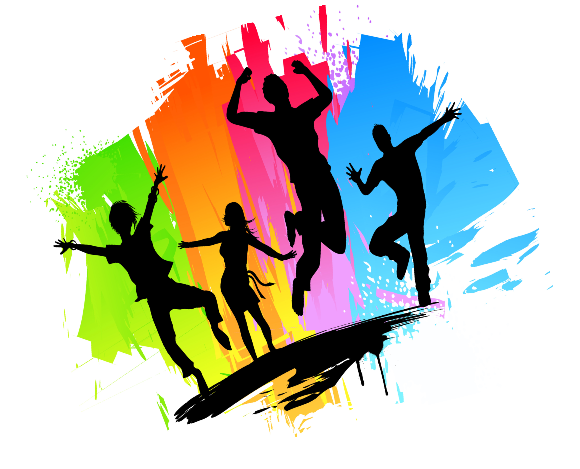 Projet de fonctionnement :La communauté d’agglomération Pays-Basque propose un accueil de loisirs sans hébergement pour les 12 /17 ans, durant les vacances ainsi qu’une permanence les mercredis après-midi durant les périodes scolaires.   Modalités d’accueil et d’inscription :Vacances :

Un accueil à la journée ou en demi-journée avec une possibilité de restauration. La tarification sera en fonction du quotient familial. Une inscription précisant les jours de présence sera nécessaire environ trois semaines avant chaque période de vacances. (Fonctionnement identique à l’accueil de loisirs classique.) Le groupe d’ados disposent d’un lieu et d’un programme spécifique. Horaire : 7h30 / 18h30                14h / 18h30Rencontres du mercredi : 

Une adhésion annuelle de 5 euros sera demandé pour valider l’inscription du jeune. Horaire : 14h00/18h00Inscription :1- Règlementé :Le jeune est inscrit par les parents. Les heures d’arrivée et de départ sont clairement notifiées par ces derniers. Il ne peut quitter la structure seul, sauf autorisation écrite préalable.La présence du jeune devra être confirmée par les parents à minima 48h à l’avance (messagerie, sms, mail, Instagram, cf : Contact).  En cas d’absence, 15 minutes après l’heure d’arrivée prévue les parents seront contactés.2-Libre :

 Le jeune peut fréquenter le local et a la possibilité d’en partir à tout moment : il vient et il repart lorsqu’il le souhaite, il peut s’absenter temporairement et revenir. La présence du jeune devra être confirmée par le jeune à minima 48h a l’avance (messagerie, sms, mail, Instagram).Détails : 

Dans le cas où un jeune se présente pour la 1ere fois à l’accueil un mercredi après-midi, sans inscription ni accord préalable des parents, il sera accepté et se verra remettre un dossier d’inscription ainsi qu’une liste des documents à fournir. En revanche, s’il se présente une nouvelle fois sans le dossier compléter, il ne sera pas accepté. Lieu d’accueil :Vacances :
Pôle Petite Enfance de Alos, possibilité de transport depuis Chéraute, journée complète ou demi-journée. (Cf. Transport)Rencontre du mercredi :
Centre multi services à Mauléon, au local de l’accueil jeunesse, possibilité de transport depuis Tardets. (Cf. Transport)Transport :Vacances :Possibilité d’accueil à l’école Gaztelaia de Chéraute de 7h30 à 9h30, puis un transport est assuré vers Alos avec la navette de l’accueil de loisirs. Retour à Chéraute pour 17h. Le jeune pourra rester à l’accueil de loisirs jusqu’à 18h30.Rencontre du mercredi :Possibilité de transport depuis le collège de Tardets, départ prévu à 13h15. Retour à l’ALSH du pôle petite enfance d’Alos à partir de 17h. Pour les jeunes ne disposant pas d’autorisation de sortie, ils pourront y attendre leurs parents jusqu’à 18h30 Pour bénéficier de ce service il faudra impérativement s’inscrire à minima 48h a l’avance.Encadrement :L’encadrement des jeunes est assuré par l’équipe du service jeunesse du Pôle Xiberoa de la Communauté d’Agglomération Pays-Basque. Elle se compose d’un éducateur sportif, d’un animateur socio-culturel et d’un moniteur éducateur. L’un des accompagnateurs fait également parti du dispositif Promeneur Du Net. Ce dernier consiste à assurer une présence éducative sur les réseaux sociaux. Le cas échéant l’accueil jeune pourra servir de lieu de rencontre pour donner suite aux échanges ayant lieu sur internet.Sorties et activités extérieures :A la demande des jeunes, des sorties pourront être organisées le mercredi après-midi, aucun financement supplémentaire ne sera demandé aux familles. Dans le cadre de ces sorties des ateliers contributifs pourront être mis en place (vente de gâteaux, loto, thé dansant…) Le nombre de places étant limité, les jeunes qui se seront investis dans l’organisation (recherche, réservation, communication, création d’atelier contributif…) seront prioritaires.Les objectifs pédagogiques :Proposer aux jeunes un accueil éducatif encadré et sécurisé favorisant l’autonomie :- En développant le vivre ensemble et le civisme,
- En constituant une équipe bienveillante et à l’écoute,- En favorisant la communication non violente,
- En laissant une place active et centrale aux jeunes. - L’équipe s’engage à être vigilante concernant le respect mutuel et l’implication des jeunes. Prévenir le risque d’isolement social et culturel des familles (parents et enfants) :
- En étant vigilant aux problématiques et aux besoins des jeunes. - En prévenant et en régulant toute forme de discrimination.
- L’équipe s’engage à promouvoir l’ouverture culturel et à être vigilant aux signes deMarginalisation. Prévenir les conduites addictives et les conduites à risque des jeunes :- En proposant régulièrement des temps de discussion collective. 
- En étant disponible pour accompagner le jeune dans ses questionnements et ses démarches.
- L’équipe s’engage à assurer un rôle de prévention et d’accompagnement. Accompagner et prévenir les possibles dérives concernant l’utilisation des réseaux sociaux :- En proposant régulièrement des temps de discussion collective.
- En échangeant sur les dernières actualités dans ce domaine. 
- En proposant des moments de régulation pour traiter d’éventuels conflits ou problématiques en lien avec les réseaux sociaux. 
- L’équipe s’engage à promouvoir un usage sécurisé des réseaux sociaux. Développer un esprit critique permettant la vérification des informations et de leurs sources :- En encourageant le questionnement et la recherche d’information. 
- En proposant des méthodes et des outils adaptés. 
- En abordant régulièrement des sujets d’actualité. 
- L’équipe s’engage à être vigilante aux rumeurs et aux fakes news. Encourager les jeunes à être acteur de leurs loisirs et de la vie associative locale :- En donnant de la visibilité au réseau associatif local.
- En encourageant et en accompagnent l’élaboration et la mise en place de projets collectifs.
- L’équipe s’engage a porter une réflexion sur la notion de citoyen au niveau local. Contacts :Instagram : Florian_Pdn_64					Téléphone : 06 26 42 17 24Mail : Jeunesse.xiberoa@communaute-paysbasque.fr